        ВЫБИРАЙ САМ, ЧТО ЛУЧШЕ КУПИТЬ ДЛЯ СЕБЯ ?!Сравнение 2х визуально похожих керамических обогревающих панелей с одинаковой мощностью          Панель «TUKIR»                                          Панель  Стандартная 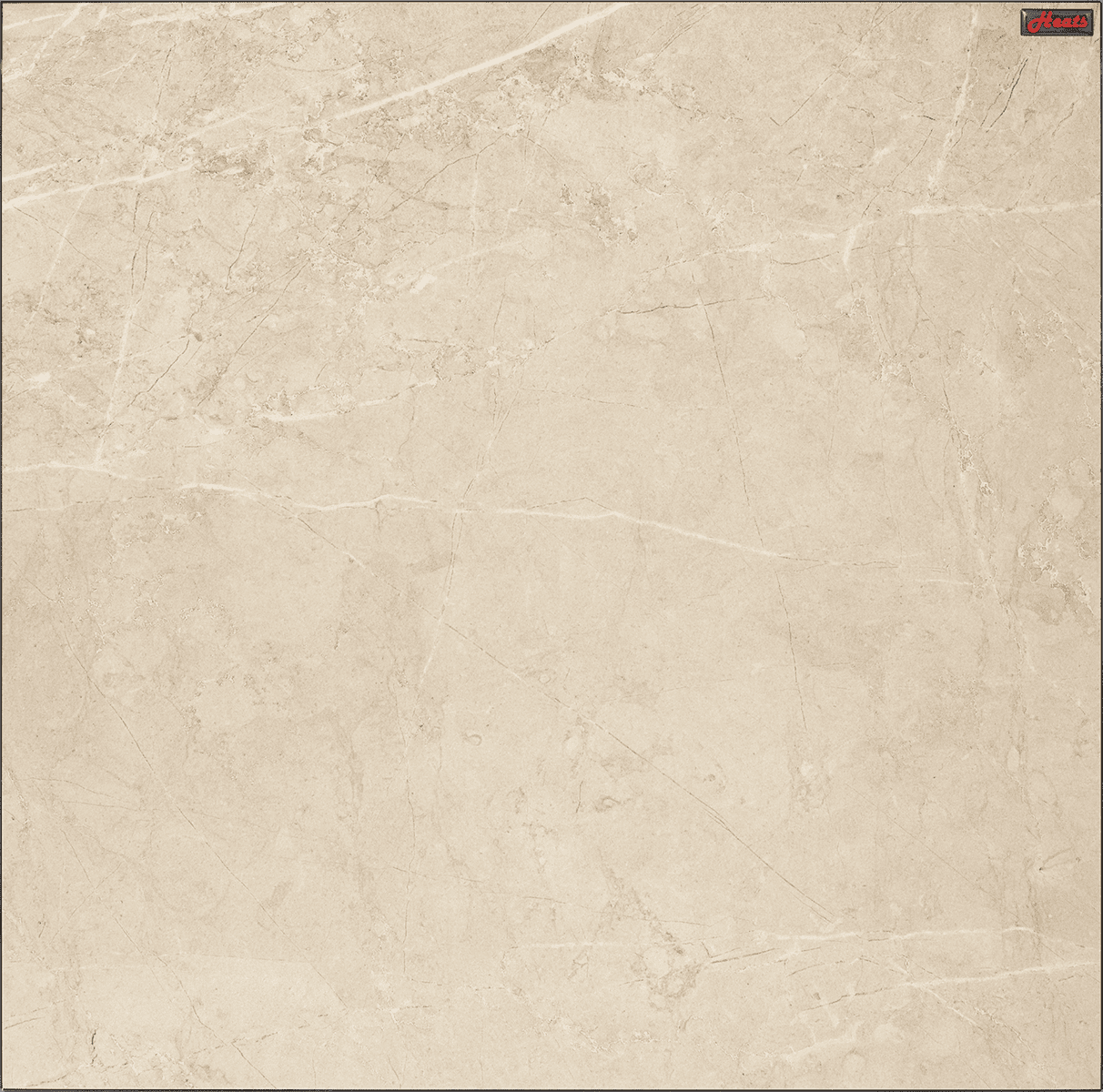 Потребление    400 Вт                                                      Потребление   400 ВтКорпус керамика/керамика                                              Корпус керамика/метал    Размер 600Х600Х21                                                          Размер 600Х600Х12Вес   16 кг                                                                           Вес 9 кгНагревательный элемент углеродный жгут                 Нагревательный элемент нихромТри вида наргева:                                                           Два вида нагрева: 1. Конвекция                                                                      1. Конвекция     2. Инфракрасное излучение                                            2. Инфракрасное излучение                          3. Эффект резонанса     Реальная  Площадь обогрева   10-12 м2                       Реальная  Площадь обогрева   4-6 м2Класс безопасности     IP -67                                              Класс безопасности  IP-24(пыле -влага защита)                                                                                ---Профилактический эффект                                                                     ---Пожаробезопасен                                                                                     ---Уменьшает нагрузку на элетропроводку                                               ---Гарантия - 15 лет                                                                    Гарантия от 3-5 лет Срок эксплуатации не менее 35 лет                                 Срок эксплуатации   5-7 лет Преимущества панели  «TUKIR»  над стандартной спиральной панелью1.   ( при одинаковом потреблении  в 400 Вт  углеродный нагревательный элемент   излучает больше  инфракрасного тепла чем нихномовый т.к. коэффициент черноты у углерода выше на 30 % )2. Полный диэлектрик,  можно использовать  в помещениях с повышенной влажностью и взрывоопасностью.3. На удар и на прочность крепче в 3 раза4. Цена панели окупается за счет экономии электроэнергии на протяжении 2х отопительных сезонов5. За счет нагрева в две стороны , панель нагревает не только комнату напрямую, но и нагревает стену на которой она закреплена в следствии чего стена постепенно набирает тепло по всей своей площади и начинает выполнять роль как бы теплового аккумулятора , а  эффект резонанса в панели и в интервале между панелью и стеной, додаёт дополнительно  порядка 10-12 %  тепловой энергии к 30 % более мощного инфракрасного потока от углеродного нагревателя, что в конечном результате делает Tукирную панель на 40-42 % более эффективной  чем панель спиральная нихромовая!  6. Углеродная Tукирная панель не боится перепадов напряжения7. Более точно и стабильно работает с терморегуляторами, таймерами и регуляторами мощности и т.д.8. Тукирные панели более эффективно и комфортно передают тепло по всей площади помещения , при этом выравнивают общую влажность в помещении до оптимальной для человека влажности в пределах 55-60 % .9. Эффективнее работают при любых существующих источников питания.10. Многофункциональность в использовании делает углеродную панель «TUKIR» незаменимым прибором-помощником в хозяйстве любой семьи.11. Профилактический эффект панели « TUKIR» позволяет организму человека  быстрее  релаксировать и восстанавливаться и упреждать многие заболевания в будущем!12.  Более высокая цена панели «TUKIR» за счет углеродного нагревателя и цельного керамического корпуса, легко  Окупается за счет экономии потребления электрической энергии  за 2 отопительных сезона! 13.  При работа панелей ТУКИР, уменьшается нагрузка на электропроводку в вашем помещении14. У Панели каждая сторона имеет свой цвет отличающийся друг от друга , что позволяет подходить под разный интерьер помещения, а так же легко покрывается в случаи необходимости теплопроводной краской любого цвета  и любым способом!Преимущества стандартной спиральной панели  над  панелью  «TUKIR»  Немного дешевле в цене при покупке  ! __________________________________________________________________________________________                                                   ВИДЕО СРАВНЕНИЕВсе вышеперечисленные  превосходства  панели «TUKIR» над стандартной панелью очевидны и не требуют лишних слов ! Хотите доказательств?      Посмотрите пожалуйста 3 видео с YouTube   и решите сами для себя, что Вы хотите купить для своего жилья и офиса!   Видео №1   Панели Стандартные ( в разрезе)   https://www.youtube.com/watch?v=EGUq4J8Y_6A&t=429sВидео №2   Панель «TUKIR»  ( в разрезе ) https://www.youtube.com/watch?v=8HR1k4M_p-M&t=9sВидео №3   Сравнение технических характеристик панели «TUKIR» с углеродным нагревателем  и стандартной спиральной панели  с нихромовым нагревателем: https://www.youtube.com/watch?v=siaP4sviCo0&t=8s